Muster-Gefährdungsbeurteilung Chemieunterricht an WaldorfschulenKlassenstufe: 		10. KlasseTitel des Versuchs: 	Wasserspaltung und Wasserbildung (5.9)Literatur:			Lehrbuch der phänomenologischen Chemie, Band 2, Seite 94Gefahrenstufe                  	Versuchstyp   Lehrer             SchülerGefahrstoffe (Ausgangsstoffe, mögliche Zwischenprodukte, Endprodukte)Andere Stoffe: Beschreibung der DurchführungIn einen Wasserzersetzer nach Hofmann wird Wasser, das mit etwas Schwefelsäure angesäuert wurde, gegeben. Mit Platinelektroden wird die Elektrolyse durchgeführt. Wir beobachten wieder  - wie bei der Elektrolyse der Natriumsulfatlösung – die Bildung des Kathoden- und des Anodengases. Diese werden identifiziert (Knallgasprobe, glühendes Holzstäbchen) und so auch als Wasserstoff und Sauerstoff erkannt. Dabei bildet sich doppelt so viel Wasserstoff wie Sauerstoff. Ergänzende HinweiseKeine.EntsorgungshinweiseLösung neutralisieren und über das Abwasser entsorgen.Mögliche Gefahren (auch durch Geräte)Sicherheitsmaßnahmen (gem. TRGS 500)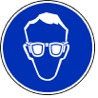 			   Schutzbrille tragen   	 Ersatzstoffprüfung (gem. TRGS 600)Risikoarmer Standartversuch.AnmerkungenH220		Extrem entzündbares Gas.H270		Kann Brand verursachen oder verstärken; Oxidationsmittel.H290		Kann gegenüber Metallen korrosiv sein.H302		Gesundheitsschädlich bei Verschlucken.H314		Verursacht schwere Verätzungen der Haut und schwere Augenschäden.P210			Von Hitze, heißen Oberflächen, Funken, offenen Flammen sowie anderen Zündquellenarten fernhalten.P220			Von Kleidung /brennbaren Materialien fernhalten/entfernt aufbewahren.P280			Schutzhandschuhe/Schutzkleidung/Augenschutz tragen.		P301+330+331		Bei Verschlucken: Mund ausspülen. Kein Erbrechen herbeiführen.P305+351+338		Bei Berührung mit den Augen: Einige Minuten lang vorsichtig mit Wasser ausspülen. Eventuell vorhan-			dene Kontaktlinsen nach Möglichkeit entfernen. Weiter ausspülen.P309+310		Bei Exposition oder Unwohlsein: Sofort Giftinformationszentrum oder Arzt anrufen.Schule:Datum:				Lehrperson:					Unterschrift:Schulstempel:© Ulrich Wunderlin / Atelierschule Zürich / Erstelldatum: 12.10.2015______________________________________________________________________________NameSignalwortPiktogrammeH-SätzeEUH-SätzeP-SätzeAGW in mg m-3Schwefelsäure w = 96%Gefahr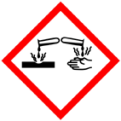 H290 H314---P280 P301+330+331 P305+351+338 P309+310---Wasserstoff(Reaktionsprodukt)Gefahr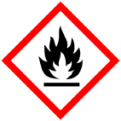 H220---P210---Sauerstoff(Reaktionsprodukt)Achtung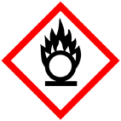 H270---P220---Demineralisiertes WasserGefahrenJaNeinSonstige Gefahren und HinweiseDurch EinatmenXDurch HautkontaktXBrandgefahrXExplosionsgefahrXDurch AugenkontaktX